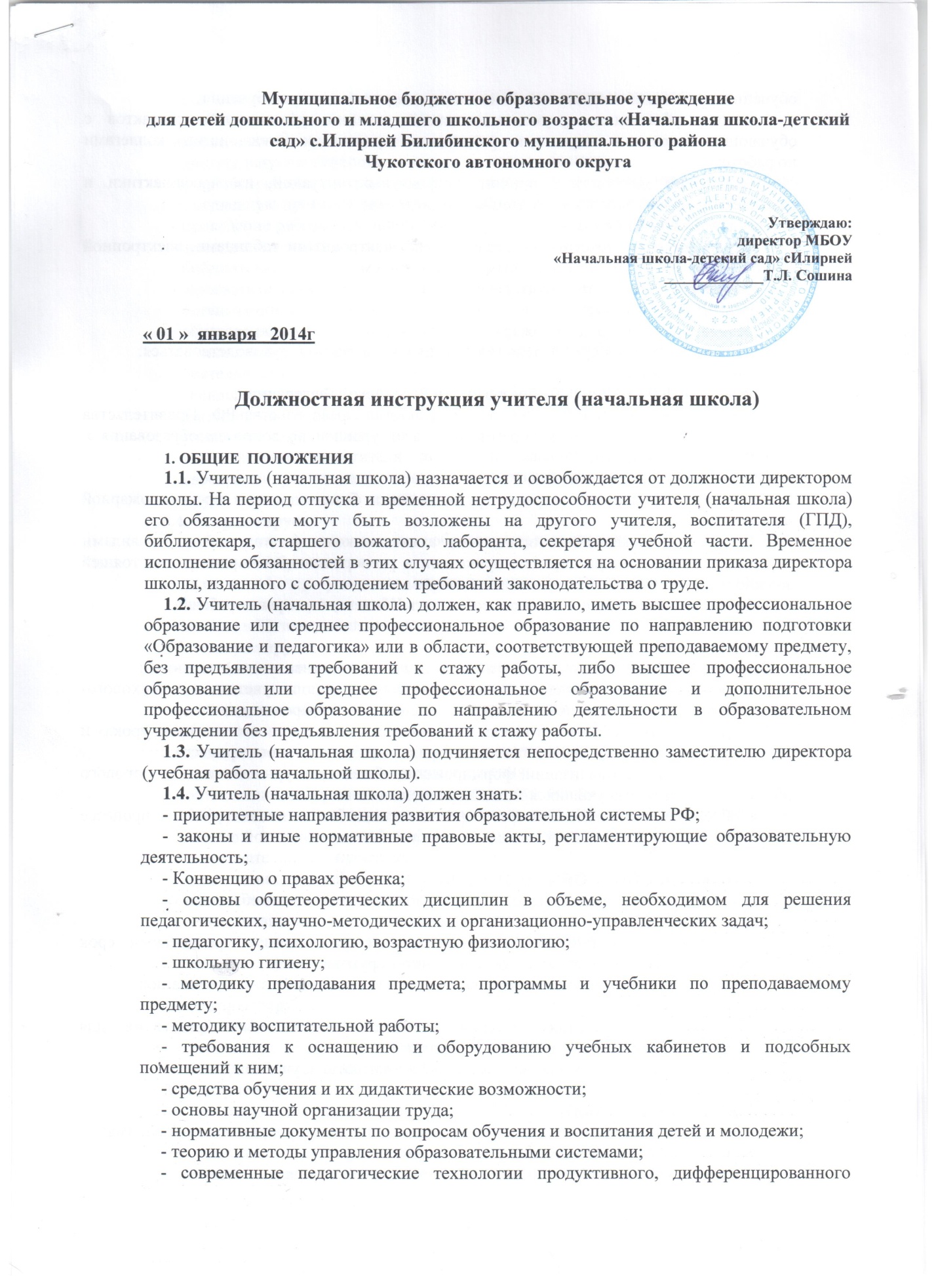 обучения, реализации компетентностного подхода, развивающего обучения;- методы убеждения, аргументации своей позиции, установления контактов с обучающимися разного возраста, их родителями (лицами, их заменяющими), коллегами по работе;- технологии диагностики причин конфликтных ситуаций, их профилактики и разрешения; основы экологии, экономики, социологии;- трудовое законодательство;- основы работы с текстовыми редакторами, электронными таблицами, электронной почтой и браузерами, мультимедийным оборудованием;- правила внутреннего трудового распорядка;- режим работы школы;- правила по охране труда и пожарной безопасности.1.5. В своей деятельности учитель (начальная школа) должен руководствоваться:- Конституцией РФ;- Федеральным законом «Об образовании в Российской Федерации»;- указами Президента РФ, нормативными актами Правительства РФ, Правительства Региона и органов управления образованием всех уровней по вопросам образования и воспитания обучающихся;- трудовым законодательством;- правилами и нормами охраны труда, техники безопасности и противопожарной защиты;- Уставом и локальными правовыми актами школы (в том числе Правилами внутреннего трудового распорядка, приказами и распоряжениями директора, настоящей должностной инструкцией), трудовым договором.Учитель (начальная школа) должен соблюдать Конвенцию о правах ребенка.2. ФУНКЦИИОсновными функциями, выполняемыми Учителем (начальная школа), являются:2.1. осуществление обучения и воспитания учащихся с учетом их психолого-физиологических особенностей и специфики преподаваемых предметов;2.2. организация учебно-воспитательного процесса учащихся своего класса на уроках и других мероприятиях, руководство им и контроль за развитием этого процесса;2.3. обеспечение социализации, формирования общей культуры личности и здорового образа жизни, развития учащихся младшего школьного возраста;2.4. обеспечение соблюдения норм и правил техники безопасности в учебном процессе на своих уроках и других видах деятельности с учащимися начальной школы.3. ДОЛЖНОСТНЫЕ  ОБЯЗАННОСТИУчитель (начальная школа) выполняет следующие должностные обязанности:3.1. анализирует: - административные и срезовые контрольные работы и в трехдневный срок представляет по ним отчет непосредственному руководителю;- результаты усвоения учащимися программы начального общего образования;3.2. прогнозирует:- тенденции изменения ситуации в области начального образования для корректировки учебных планов и программ;- последствия запланированных изменений в программе и учебном плане;- последствия внедрения инноваций;3.3. планирует и организует:- учебно-воспитательный процесс на уроках и других мероприятиях, проводимых с учащимися начальной школы;- учебный процесс в соответствии с образовательной программой школы;- самостоятельную деятельность учащихся, в том числе исследовательскую;- проблемное обучение;- проведение физкультминуток на уроках;- двигательную активность учащихся во время перемен;- систематический контроль усвоения учащимися программы начальной школы;- ежедневную проверку ведения тетрадей и выполнения домашних заданий;- проведение работы над ошибками после проверки контрольных работ;- внеклассное чтение учащихся своего класса совместно с сотрудниками школьной библиотеки;- просветительскую работу для родителей (законных представителей) по вопросам организации усвоения государственных стандартов и программ начального общего образования;- овладение учащимися рациональными способами и приемами учебной деятельности;- оснащение закрепленного за ним учебного кабинета или другого помещения наглядными пособиями, учебно-методической и художественной литературой для учащихся начальной школы;- с участием заместителя директора (административно-хозяйственная работа) своевременную и качественную паспортизацию своего учебного кабинета или другого закрепленного помещения;3.4. координирует:- работу учеников по освоению образовательных стандартов и программ начального основного образования;- взаимодействие учащихся начальной школы между собой во время уроков и внеклассных мероприятий;- взаимодействие учащихся своего класса с работниками библиотеки;3.5. контролирует:- систематически качество знаний учащихся начальной школы;- ежедневно выполнение учащимися домашних заданий;- соблюдение обучающимися во время занятий Правил для учащихся и техники безопасности;- безопасность используемых в образовательном процессе оборудования, приборов, технических и наглядных средств обучения;- соответствие содержания и художественного оформления полиграфической и иной информационной продукции (в том числе тетрадей, дневников, обложек для книг, закладок для книг), иной информационной продукции, используемой учащимися в образовательном процессе, требованиям, предъявляемым к информационной продукции для детей соответствующей возрастной группы;- прием пищи учащимися своего класса;- соответствие погодным условиям одежды и обуви учащихся перед их прогулками;- своевременность смены одежды и обуви учащимися после возвращения с прогулки;- наличие у всех учащихся своего класса всех школьных принадлежностей, необходимых для работы на уроках;3.6. корректирует:- ход выполнения учебного плана и программ;- знания учащихся по программе начальной школы;- правильность посадки учащихся;3.7. разрабатывает:- инструкции по технике безопасности в закрепленном помещении и пересматривает их при изменении технической оснащенности, но не реже 1 раза в 5 лет;- инструкции для учащихся по выполнению ими самостоятельных работ с использованием колющих и режущих инструментов;- поурочные планы и дидактические материалы;3.8. консультирует:- родителей (законных представителей) учащихся по вопросам особенностей возрастной психологии учащихся начальной школы;3.9. оценивает:- текущее и итоговое качество знаний учащихся по преподаваемым предметам;3.10. обеспечивает:- достижение и подтверждение учащимися уровней образования (образовательных цензов);- использование разнообразных форм, приемов, методов и средств обучения, в том числе по индивидуальным учебным планам, ускоренным курсам в рамках федеральных государственных образовательных стандартов, современных образовательных технологий, включая информационные, а также цифровые образовательные ресурсы;- проведение учебных занятий, с опорой на достижения в области педагогической и психологической наук, возрастной психологии и школьной гигиены, а также современные информационные технологий и методики обучения;- выполнение учебных программы, организуя и поддерживая разнообразные виды деятельности учащихся, ориентируясь на их личность;- развитие мотивации учащихся, их познавательных интересов, способностей;- связь обучения по предмету (курсу, программе) с практикой, обсуждение с учащимися актуальных событий современности;- ежедневный контроль ведения учащимися тетрадей и выполнение ими домашних заданий;- контрольно-оценочную деятельность в образовательном процессе с использованием современных способов оценивания в условиях информационно-коммуникационных технологий (ведение электронных форм документации, в том числе электронного журнала и дневников учащихся);- выставление отметок в журнал и в дневник учащегося сразу же после оценивания его ответа или работы;- охрану жизни и здоровья учащихся во время образовательного процесса;- выполнение правила по охране труда и пожарной безопасности;- своевременное проведение инструктажа обучающихся по технике безопасности в закрепленном помещении и его регистрацию в журнале;- своевременное составление установленной отчетной документации и ее представление непосредственным руководителям;- своевременное и аккуратное заполнение классного журнала;- информирование родителей (законных представителей) учащихся о программе и учебных пособиях, которые будут использоваться в следующем классе;- соблюдение учащимися своего класса единого орфографического режима;- регулярное проведение физкультминуток на уроках;- двигательную активность учащихся своего класса во время перемен;- сопровождение учащихся своего класса в столовую и обратно;- сопровождение учащихся своего класса на любые мероприятия внутри и вне школы;- своевременную и качественную паспортизацию учебного кабинета;- сохранность оборудования, мебели и санитарного состояния закрепленного кабинета, а также любого другого помещения, в котором учитель проводит какие-либо мероприятия с детьми;- своевременное информирование заместителя директора (организационно-педагогическая работа) и дежурного администратора о невозможности выхода на работу из-за болезни;- связь с родителями (законными представителями) учащихся;- оценку эффективности и результатов обучения учащихся по предмету (курсу, программе), учитывая освоение знаний, овладение умениями, развитие опыта творческой деятельности, познавательного интереса учащихся;- использование в своей деятельности компьютерных технологий, в т.ч. текстовых редакторов и электронных таблиц;- соблюдает прав и свобод учащихся;- уважение человеческого достоинства, чести и репутации учащихся;- поддержание учебной дисциплины, режима посещения занятий;3.11. предоставляет возможность:- администрации и (или) назначенным ею лицам присутствовать на своих уроках и любых мероприятиях, проводимых с учащимися, при условии предварительного уведомления не позднее, чем накануне;3.12. принимает участие в работе:- Педагогического совета школы, методического объединения и т.п. (не менее трех часов в месяц);3.13. проходит:- обязательные предварительные и периодические медицинские осмотры;- обязательное обучение безопасным методам и приемам выполнения работ и оказания первой помощи пострадавшим;- раз в пять лет обязательную аттестацию на соответствие занимаемой должности (при отсутствии квалификационной категории);- повышение квалификации по решению аттестационной комиссии.4. ПРАВАУчитель (начальная школа) имеет право:4.1. выбирать:- обоснованно и использовать при работе с учащимися программы и учебно-методическое обеспечение, включая цифровые образовательные ресурсы из числа, утвержденных школой;- систему промежуточной аттестации учащихся из числа, утвержденных школой;- упражнения для организации физкультминуток и двигательной активности во время перемен; 4.2. давать:- обязательные распоряжения ученикам во время занятий и перемен;4.3. привлекать:- к дисциплинарной ответственности обучающихся за проступки, дезорганизующие учебно-воспитательный процесс, в порядке, установленном Правилами о поощрениях и взысканиях;4.4. принимать участие:- в разработке учебного плана и образовательной программы;- в принятии решений Педагогического совета и любых других школьных коллегиальных органов управления;4.5. вносить предложения:- о начале, прекращении или приостановлении конкретных методических, воспитательных или инновационных проектов;- по совершенствованию учебно-воспитательной и экспериментально-методической работы;- об изменении детского меню в школьной столовой;4.6. запрашивать:- у руководства, получать и использовать информационные материалы и нормативно-правовые документы, необходимые для исполнения своих должностных обязанностей;4.7. приглашать:- от имени школы родителей (законных представителей) для информирования их об учебных успехах и проблемах их детей, нарушениях их детьми Правил поведения для учащихся, Устава школы;4.8. требовать:- от учащихся соблюдения Правил поведения для учащихся, выполнения Устава школы;- от любых посторонних лиц покинуть закрепленное за ним помещение, если на это посещение не было дано разрешение администрации;4.9. повышать:- свою квалификацию.5. ОТВЕТСТВЕННОСТЬ5.1. За неисполнение или ненадлежащее исполнение без уважительных причин Устава и Правил внутреннего трудового распорядка школы, законных распоряжений директора школы и иных локальных нормативных актов, должностных обязанностей, установленных настоящей Инструкцией, в том числе за неиспользование прав, предоставленных настоящей Инструкцией, повлекшее дезорганизацию образовательного процесса, учитель (начальная школа) несет дисциплинарную ответственность в порядке, определенном трудовым законодательством. За грубое нарушение трудовых обязанностей в качестве дисциплинарного наказания может быть применено увольнение.5.2. За применение, в том числе однократное, методов воспитания, связанных с физическим и (или) психическим насилием над личностью обучающегося, учитель (начальная школа) может быть освобожден от занимаемой должности в соответствии с трудовым законодательством и Федеральным законом «Об образовании в Российской Федерации».5.3. За нарушение правил пожарной безопасности, охраны труда, санитарно-гигиенических правил организации учебно-воспитательного процесса учитель (начальная школа) привлекается к административной ответственности в порядке и в случаях, предусмотренных административным законодательством.5.4. За виновное причинение школе или участникам образовательного процесса ущерба (в том числе морального) в связи с исполнением (неисполнением) своих должностных обязанностей, а также неиспользование прав, предоставленных настоящей Инструкцией, учитель (начальная школа) несет материальную ответственность в порядке и в пределах, установленных трудовым и (или) гражданским законодательством.6. ВЗАИМООТНОШЕНИЯ. СВЯЗИ ПО ДОЛЖНОСТИУчитель (начальная школа):6.1. работает в соответствии с нагрузкой (исходя из расчета 18 часов тарифицированной нагрузки в неделю на ставку заработной платы) по расписанию, утвержденному директором школы;6.2. самостоятельно планирует свою работу на каждый учебный год и каждый учебный модуль в соответствии с учебным планом школы и утвержденной программой. План работы утверждается непосредственным руководителем не позднее пяти дней с начала планируемого периода;6.3. представляет непосредственному руководителю письменный отчет о своей деятельности объемом не более двух машинописных страниц в течение 5 дней по окончании каждого учебного модуля (полугодия);6.4. получает от директора школы и (или) его заместителей информацию нормативно-правового и организационно-методического характера, знакомится под расписку с соответствующими документами;6.5. систематически обменивается информацией по вопросам, входящим в его компетенцию с другими педагогами;6.6. исполняет обязанности других учителей и заместителей директора в период их временного отсутствия (отпуск, болезнь и т.п.). Исполнение обязанностей осуществляется в соответствии с законодательством о труде и Уставом школы на основании приказа директора;6.7. передает своему непосредственному руководителю информацию, полученную на совещаниях и конференциях, непосредственно после ее получения.С должностной инструкцией ознакомлен (а),«___»____________ _________ г.____________ __________________________      (дата ознакомления)                             (личная подпись) (расшифровка подписи)«___»____________ _________ г.____________ __________________________      (дата ознакомления)                             (личная подпись) (расшифровка подписи)«___»____________ _________ г.____________ __________________________      (дата ознакомления)                             (личная подпись) (расшифровка подписи)«___»____________ _________ г.____________ __________________________      (дата ознакомления)                             (личная подпись) (расшифровка подписи)«___»____________ _________ г.____________ __________________________      (дата ознакомления)                             (личная подпись) (расшифровка подписи)